Note : téléchargez et complétez directement sur ce formulaire Soyez succinct : respectez le nombre de mots ou l’espace indiqué Présentez brièvement votre entreprise, ce texte sera utilisé pour vous décrire lors de la Soirée du Gala. [50 mots] Ces informations servent seulement à classer votre entreprise dans les catégories petite-moyenne-grande entreprise Veuillez indiquer le nombre d’employés au sein de votre entrepriseVeuillez indiquer vos principaux fournisseurs de service — ces renseignements servent uniquement à mesure l’appartenance de votre entreprise à Rouyn-Noranda Je déclare que tous les renseignements sont authentiques, et par la présente, j’autorise le Jury à demander des confirmations auprès de notre firme comptable et/ou notre institution bancaire, s’il y a lieu, afin de certifier que l’entreprise candidate n’est pas en position financière difficile. Décrivez brièvement votre entreprise : Raison d’être de l’entreprise, sa mission, ses produits et/ou service, sa clientèle et son territoire d’activités.[max 500 mots]1. Veuillez confirmer le montant de votre investissement des 24 derniers mois : Quels sont les motifs et les montants de ces investissements ? [Cocher toutes les cases qui s’appliquent] : Expliquez en quoi votre investissement vous confère un avantage concurrentiel ? [Max 500 mots] Quelles sont les sources de financement qui ont permis ces investissements     et le % de l’investissement global ? IMPACTS                                                                              5. Quels sont les impacts de vos investissements sur votre entreprise ?  Si vous avez répondu autre, veuillez détailler : [50 mots max]  7.Quels sont les impacts de vos investissements pour Rouyn-Noranda et quelle    proportion représentent-ils ? Nommez 3 fournisseurs de Rouyn-Noranda qui ont bénéficié de votre investissement.    Sinon, expliquez pourquoi vous n’avez pas fait appel à des fournisseurs locaux.    [200 mots max]9. Informations financières des 3 derniers exercices complétés (ratios seulement). Ces informations seront traitées de façon strictement confidentielle et visent à confirmer la viabilité de votre organisation. 10. Au cours des 3 dernières années, avez-vous connu (cochez la case) : 11. Quels sont les principaux défis que vous avez eu à surmonter pour mener votre projet d’investissement à terme ? (300 mots max)12. Quels sont les principaux points forts, points faibles et défis de votre entreprise ? 13. Quelle est votre vision pour l’avenir de votre entreprise et comment comptez-vous       assurer sa croissance et sa prospérité ?        (350 mots)14. Expliquez en 3 points, les raisons pour lesquelles votre entreprise mérite de recevoir      le Prix Extra Investissement ? (1 000 mots maximum).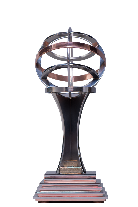 CONCOURS EXTRA 2023investissement 2 trophées :PMEGrande entreprise IDENTIFICATION DE L’ENTREPRISE                                                                 Nom de l’entreprise (raison socialeNom de l’entreprise (raison socialeNom de l’entreprise (raison socialeNom de l’entreprise (raison socialeAnnée de fondation Adresse complète Adresse complète Adresse complète Adresse complète Adresse complète Téléphone      Site internet Principal dirigeant [nom et titre] Principal dirigeant [nom et titre] Principal dirigeant [nom et titre] Principal dirigeant [nom et titre] Principal dirigeant [nom et titre] Contact personne responsable qui dépose le dossier [nom et titre]         Courriel Contact personne responsable qui dépose le dossier [nom et titre]         Courriel Contact personne responsable qui dépose le dossier [nom et titre]         Courriel Contact personne responsable qui dépose le dossier [nom et titre]         Courriel Contact personne responsable qui dépose le dossier [nom et titre]         Courriel Chanson —  Titre                                                      interprète             Veuillez inscrire le titre d’une chanson qui représente votre entreprise qui vous accompagnera si vous faites partie des lauréats Chanson —  Titre                                                      interprète             Veuillez inscrire le titre d’une chanson qui représente votre entreprise qui vous accompagnera si vous faites partie des lauréats Chanson —  Titre                                                      interprète             Veuillez inscrire le titre d’une chanson qui représente votre entreprise qui vous accompagnera si vous faites partie des lauréats Chanson —  Titre                                                      interprète             Veuillez inscrire le titre d’une chanson qui représente votre entreprise qui vous accompagnera si vous faites partie des lauréats Chanson —  Titre                                                      interprète             Veuillez inscrire le titre d’une chanson qui représente votre entreprise qui vous accompagnera si vous faites partie des lauréats Classification de l’entreprise Moins de 200 000 $1 million à 2 millions $ 200 000 $ à 500 000 $2 millions à 5 millions $500 000 $ à 1 million $Plus de 5 millions $Secteur d’activité Servicescommerciaux  Industriel Autres :      Nombre d’employés Rouyn-NorandaRouyn-NorandaRouyn-NorandaAbitibi-TémiscamingueAbitibi-TémiscamingueAbitibi-TémiscamingueTemps pleinT. partielMasse salarialeTemps pleinTemps partielMasse salariale202220232024 projetéPrincipaux fournisseurs Firme comptable : Avocats : Notaire :Institution financière : Principaux fournisseurs [4] locaux1—     2—     3—     4—      Déclaration de la personne responsable Nom de la personne responsable Signature Nom de l’entreprise Date DESCRIPTION DE L’ENTREPRISE DESCRIPTION DU PROJET D’INVESTISSEMENT 2020-2021Moins de 200 000 $10 M$ à 50 M$ 200 000 $ à 500 000 $50 M$ à 100 M$500 000 $ à 1 million $Plus de 100 M$ 1 M$ à 10 M$ Achat d’équipement de production      $Achat installation de nouvelle technologie     $Mise en marché de nouveaux produits     $Stratégie environnementale/développement durable      $Occasion d’affaires      $Consolidation     $Autres [spécifiez] :           $Fonds de roulement      %Financement [institutions financières]      %Emprunt garanti par le gouvernement     %Mise de fonds personnelle     %Subventions gouvernementales      %Autres [spécifiez] :             %Amélioration des méthodes de travail par le numérique     %Amélioration de vos techniques de production :     %Augmentation de votre productivité     %Amélioration de la position concurrentielle [% marché]     %Amélioration du service à la clientèle     %Diminution des coûts d’opération      %Augmentation des ventes     %Développement nouvelle clientèle ou nouveaux marchés     %Autre [spécifiez] :             %Sous-traitance      %Achats de matériaux et équipements      %Services professionnels     %Créations d’emplois             #Autres [spécifiez] :           %GESTION FINANCIÈRE Forme de calcul202020212022Évolution desventes nettesVentes nettes 2021- ventes nettes 2020Ventes nettes 2020 x 100       Ex : 1 200 000$ – 950 000$              950 000$ x 100  =   26,31%     %     1%     %Forme de calcul202020212022Fonds de roulementActif à court termePassif à court termeEx : 1 250 000/ 365 000 = 3,42 fois     fois      fois     ffoisForme de calcul202020212022Marge bénéficiaire netteBénéfice netChiffre d'affaires netEx : 250 000/ 1 365 000 = 18,3%        %     %     f%FaibleFaibleMoyenMoyenÉlevé12345Amélioration de votre rentabilité ?Croissance des actifs ?Croissance du volume d’affaires ?Votre fonds de roulement ?ENTREPRENEURSHIP/LEADERSHIP                                                              Points forts (50 mots)Points à améliorer (50 mots)Défis à venir (100 mots) À VOUS L’HONNEUR ! 